Zdalne zajęcia klasa OcŚroda 25.03.2020r.Temat: „Echo w lesie”.Na tych zajęciach:Nauczę się, jak prawidłowo wymawiać głoskę „p” w izolacji i w sylabach,Będę uważnie słuchać wiersza i powtarzać znajdujące się w nim sylaby, jak echo oraz spróbuję ruchem przedstawić jego treść (załącznik Nr 1),Ozdobię sylwetkę sowy (załącznik Nr 2),Będę rozwijać sprawność grafomotoryczną (załącznik Nr 3).Załącznik Nr 1.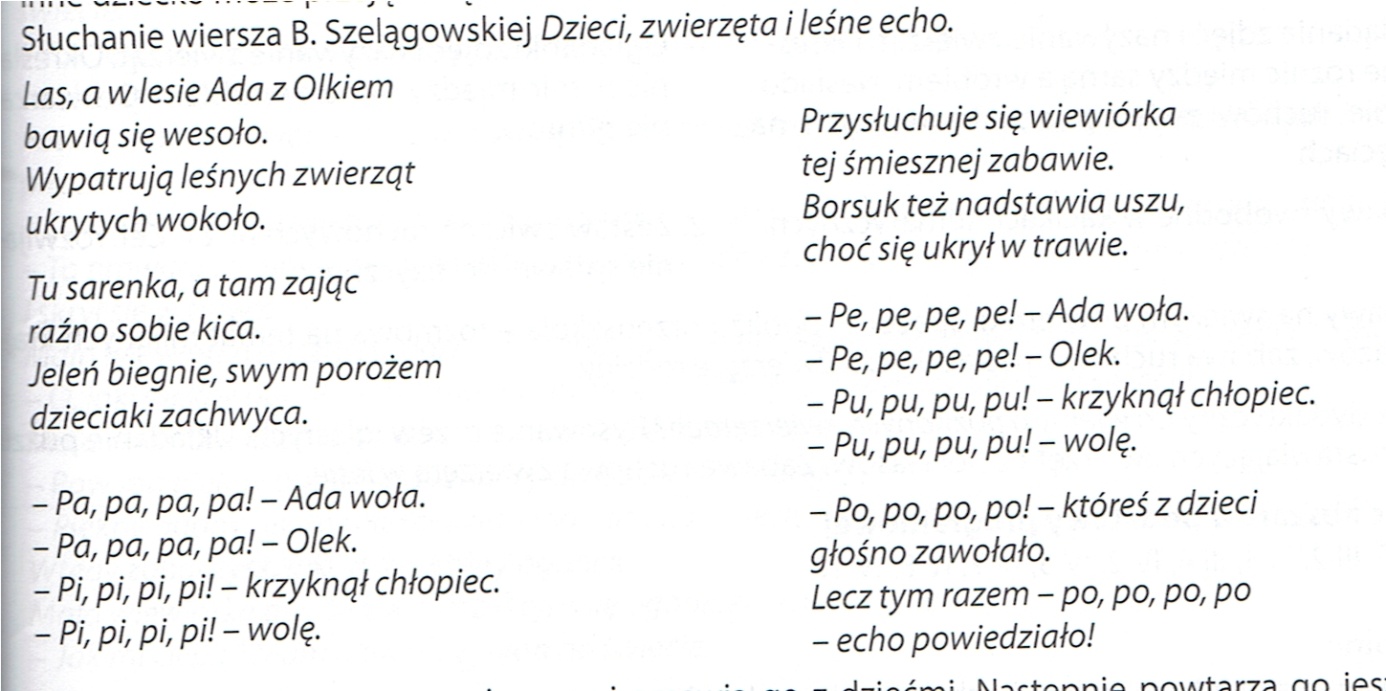 Załącznik Nr 2.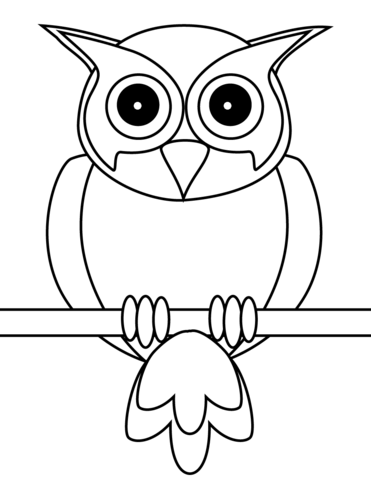 Załącznik Nr 3.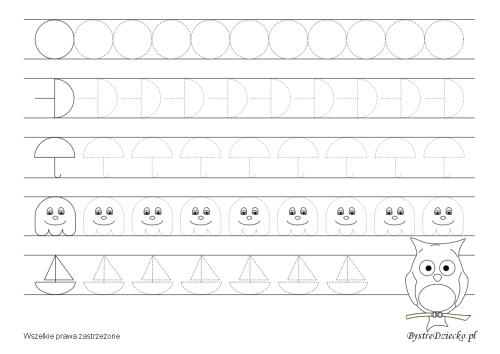 